Right Side Attack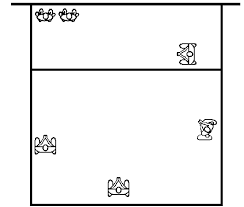 LB: line up with LF outside shoulder; cover line hits, line tips, and center tipsCB/L: Fill in hole in block, stay deep for hits and/or tips over blocksRB/S: line up with M outside shoulder, cover angle hits, angle tips and center tipsRS: off towards 10 ft line, cover tips in 4/3/2 and centerEVERYONE “SQUARE UP” TO HITTER’S SHOULDER AND WATCH HAND!LF/Outside Attack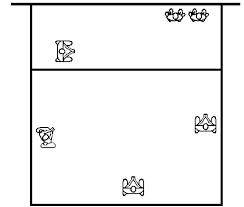 LB: line up with M outside shoulder; cover angle hits, angle tips, and center tipsCB/L: Fill in hole in block, stay deep for hits and/or tips over blocksRB/S: line up with RS outside shoulder, cover line hits, line tips and center tipsLF: off towards 10 ft line, cover tips in 4/3/2 and centerEVERYONE “SQUARE UP” TO HITTER’S SHOULDER AND WATCH HAND!Middle AttackLB: line up with M outside shoulder; cover line hits, angle tips, and center tipsCB/L: Fill in hole in block, stay deep for hits and/or tips over blocksRB/S: line up with RS outside shoulder, cover line hits, line tips and center tips, and tips at 2.LF: off towards 10 ft line, cover tips in 4/3/2 and centerEVERYONE “SQUARE UP” TO HITTER’S SHOULDER AND WATCH HAND!